PENANGGULANGAN DAN PENGENDALIAN KEBAKARAN HUTAN DAN LAHAN DALAM PERSPEKTIF HUKUM PIDANA DI PROVINSI SUMATERA UTARASKRIPSIOLEH:JONTARA PANGARIBUAN NPM: 175114065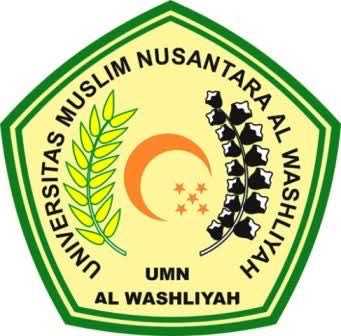 FAKULTAS HUKUMUNIVERSITAS MUSLIM NUSANTARA AL-WASHLIYAHMEDAN2021